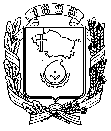 АДМИНИСТРАЦИЯ ГОРОДА НЕВИННОМЫССКАСТАВРОПОЛЬСКОГО КРАЯПОСТАНОВЛЕНИЕ22.04.2024                                    г. Невинномысск                                    № 489О порядке сбора и обмена информацией в области защиты населения и территории от чрезвычайных ситуаций природного и техногенного характера в городе Невинномысске Ставропольского краяВ соответствии с федеральным законом от 21 декабря 1994 года № 68-ФЗ «О защите населения и территорий от чрезвычайных ситуаций природного и техногенного характера», постановлениями Правительства Российской Федерации от 30 декабря 2003 года № 794 «О единой государственной системе предупреждения и ликвидации чрезвычайных ситуаций» и от 24 марта 1997 года № 334 «О порядке сбора и обмена в Российской Федерации информацией в области защиты населения и территорий от чрезвычайных ситуаций природного и техногенного характера», Постановлением Правительства Ставропольского края от 
26 октября 2005 года № 132-п «О порядке сбора и обмена информацией в области защиты населения и территории от чрезвычайных ситуаций природного и техногенного характера в Ставропольском крае» и в целях совершенствования координации деятельности организационных структур в области обмена информацией по предупреждению и ликвидации чрезвычайных ситуаций, обусловленных авариями, катастрофами, стихийными и экологическими бедствиями постановляю:1. Утвердить Порядок сбора и обмена информацией в области защиты населения и территорий от чрезвычайных ситуаций природного и техногенного характера в городе Невинномысске Ставропольского края (далее - Порядок) согласно приложению к настоящему постановлению.2.	Признать утратившим силу постановление главы города Невинномысска от 12 июля 2007 года № 1463 «О порядке сбора и обмена информацией в области защиты населения и территории от чрезвычайных ситуаций природного и техногенного характера в городе Невинномысске Ставропольского края».3. Опубликовать настоящее постановление в газете «Невинномысский рабочий», а также разместить в сетевом издании «Редакция газеты «Невинномысский рабочий» и на официальном сайте администрации города Невинномысска в информационно-телекоммуникационной сети «Интернет».4. Контроль за исполнением настоящего постановления возложить на заместителя главы администрации города Невинномысска Жданова В.В.Глава города Невинномысска Ставропольского края                                                                   М.А. Миненков									Приложение 1к постановлению администрации города Невинномысскаот 22.04.2024 № 489Порядоксбора и обмена информацией в области защиты населения и территорий от чрезвычайных ситуаций природного и техногенного характера в городе Невинномысске Ставропольского краяНастоящий порядок определяет основные правила сбора и обмена информацией в области защиты населения и территории города Невинномысска Ставропольского края от чрезвычайных ситуаций природного и техногенного характера (далее соответственно – информация, город).Информация должна содержать сведения о прогнозируемых и возникших  чрезвычайных ситуациях природного и техногенного характера (далее – чрезвычайные ситуации) и их последствиях, мерах по защите населения и территории  города, ведении аварийно-спасательных и других неотложных работ, силах и средствах, задействованных для ликвидации чрезвычайных ситуаций, радиационной, химической, медико-биологической, взрывной, пожарной и экологической безопасности на территории города, а также сведения о деятельности администрации города и организаций в области защиты населения и территории от чрезвычайных ситуаций, составе сил и средств, предназначенных для предупреждения и ликвидации чрезвычайных ситуаций, в том числе сил постоянной готовности, создании, наличии, использовании и восполнении финансовых и материальных ресурсов для ликвидации чрезвычайных ситуаций.Сбор и обмен информацией осуществляется через орган повседневного управления города – единую дежурно-диспетчерскую службу (далее – ЕДДС) муниципального казенного управления «Управление по чрезвычайным ситуациям и гражданской обороне города Невинномысска».Организации независимо от форм собственности и ведомственной принадлежности своевременно представляют информацию в администрацию города, а также в соответствии с федеральным законодательством в территориальный орган федерального органа исполнительной власти, к сфере деятельности которого относится организация по любым каналам связи, включая коммерческие.Администрация города осуществляют сбор, обработку и обмен информацией на соответствующей территории и представляет информацию в Главное управление Министерства Российской Федерации по делам гражданской обороны, чрезвычайным ситуациям и ликвидации последствий стихийных бедствий по Ставропольскому краю в соответствии с Соглашением между Министерством Российской Федерации по делам гражданской обороны, чрезвычайным ситуациям и ликвидации последствий стихийных бедствий и Правительством Ставропольского края о передаче Министерству Российской Федерации по делам гражданской обороны, чрезвычайным ситуациям и ликвидации последствий стихийных бедствий осуществления части полномочий по сбору информации в области защиты населения и территории от чрезвычайных ситуаций и обмену такой информацией, организации и проведению аварийно-спасательных и других неотложных работ при чрезвычайных ситуациях межмуниципального и регионального характера, организации тушения пожаров силами Государственной противопожарной службы, утвержденным распоряжением Правительства Российской Федерации от 23 ноября 2019 г. № 2785-р. Сбор и обмен информацией осуществляется в соответствии с Инструкцией о сроках и формах представления информации в области защиты населения и территорий от чрезвычайных ситуаций природного и техногенного характера, утвержденной приказом Министерства Российской Федерации по делам гражданской обороны, чрезвычайным ситуациям и ликвидации последствий стихийных бедствий от 11 января 2021 года № 2, и соглашениями об информационном взаимодействии, заключаемыми между участниками информационного обмена.Первый заместитель главыадминистрации города Невинномысска                                          В.Э. Соколюк